GRANDECOLOREA LA TORTUGA GRANDE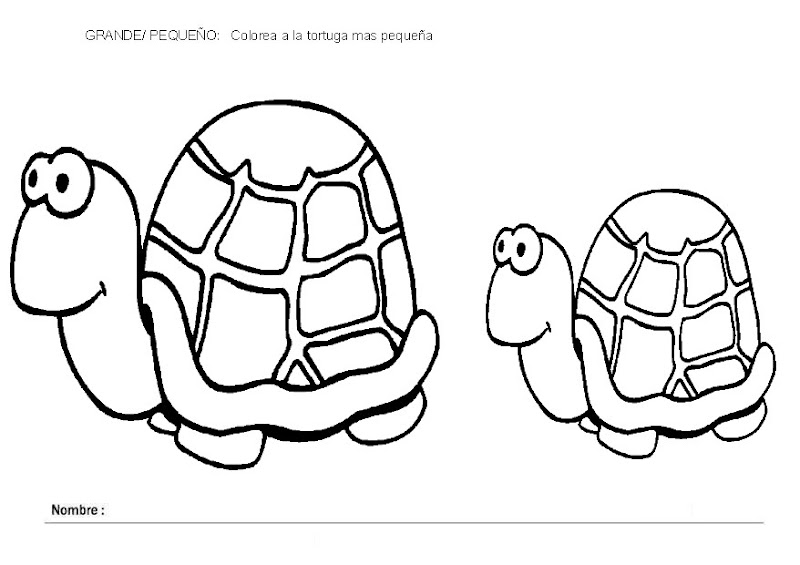 CHICOCOLOREA EL GATO CHICO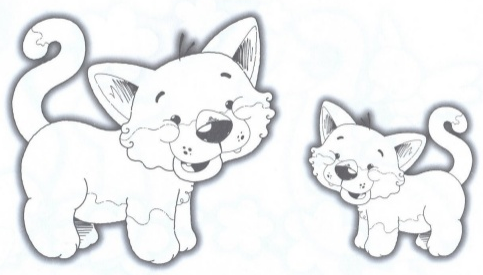 ABIERTORELLENA CON PAPEL PICADO EL CUADERNO ABIERTO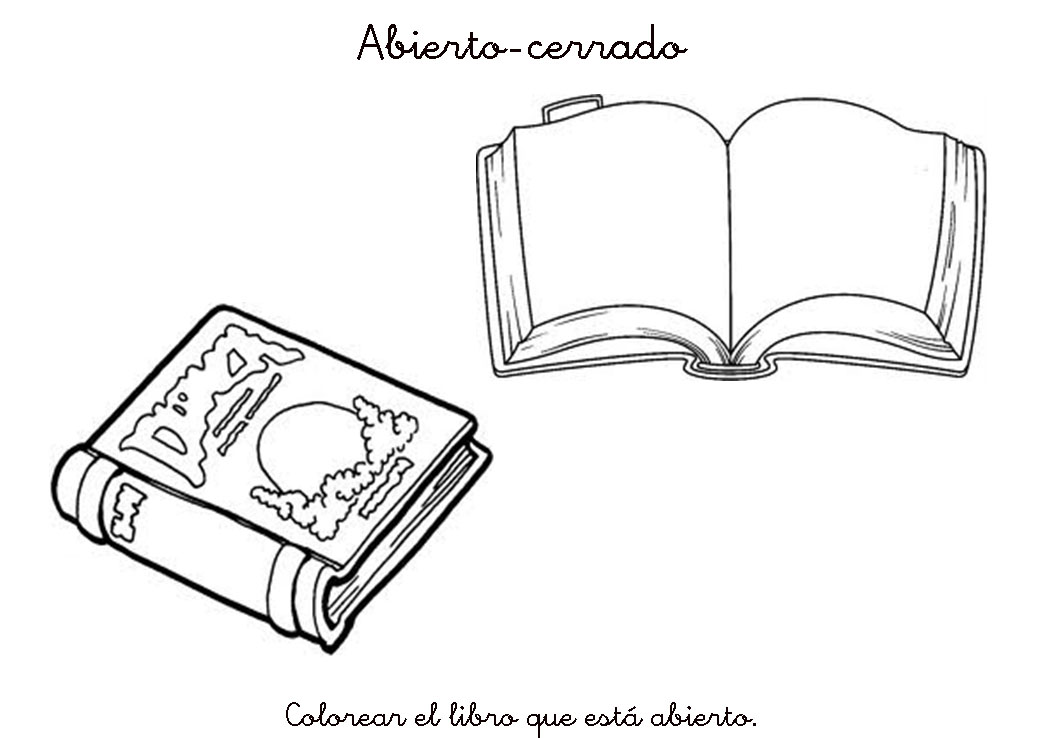 CERRADOCOLOREA LA CAJA CERRADA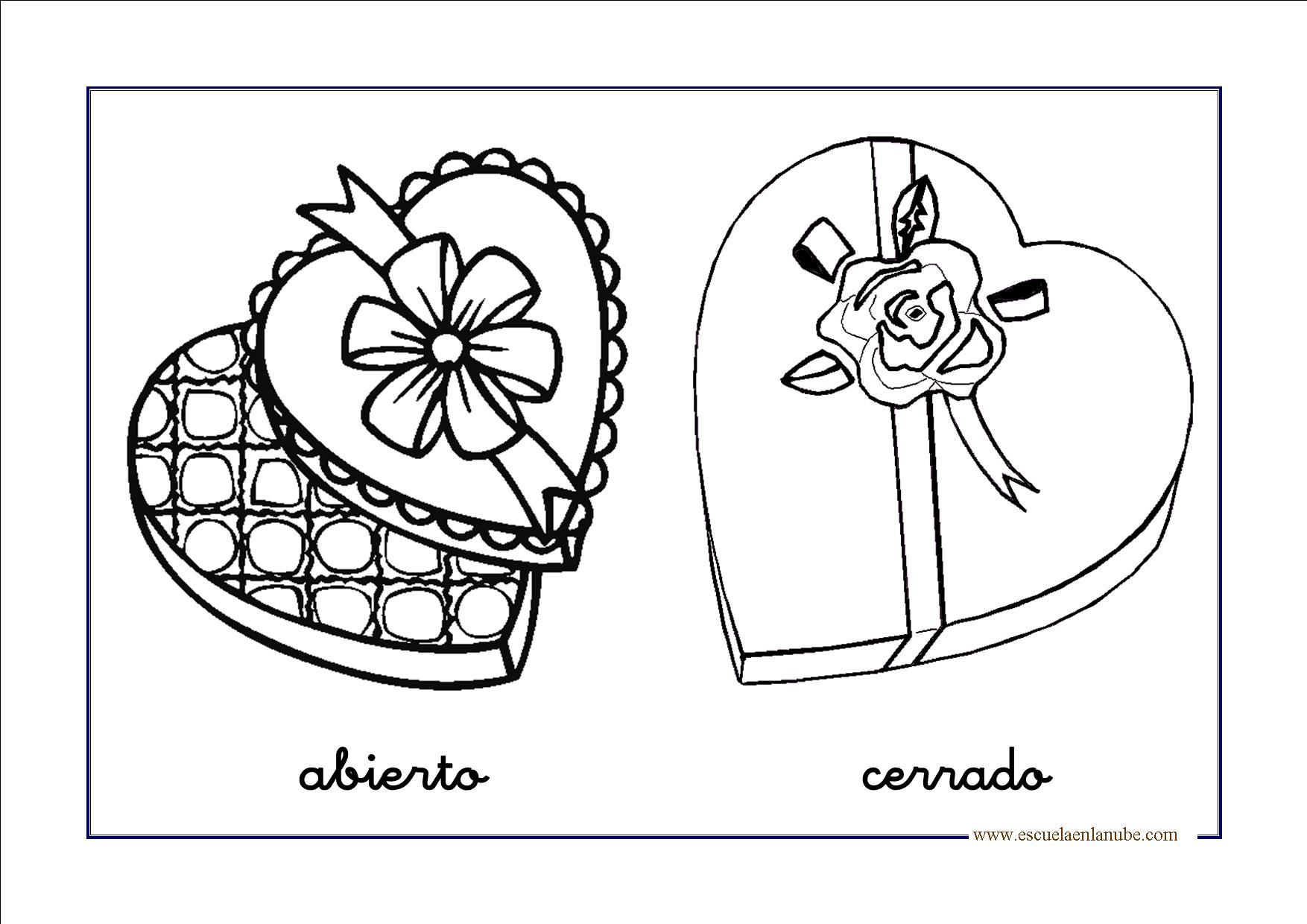 ARRIBAPINTA LA NIÑA(0) QUE ESTÁ ARRIBA DEL RESBALÍN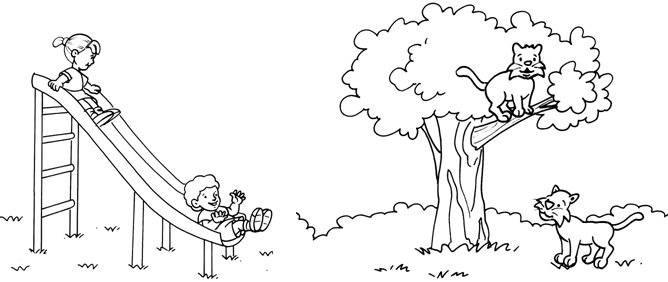 ABAJOPINTA EL GATO QUE ESTÁ ABAJO DEL ÁRBOLADENTROCOLOREA EL PERRO QUE ESTÁ ADENTRO DE SU CASA (LA CASA TAMBIÉN SE COLOREA)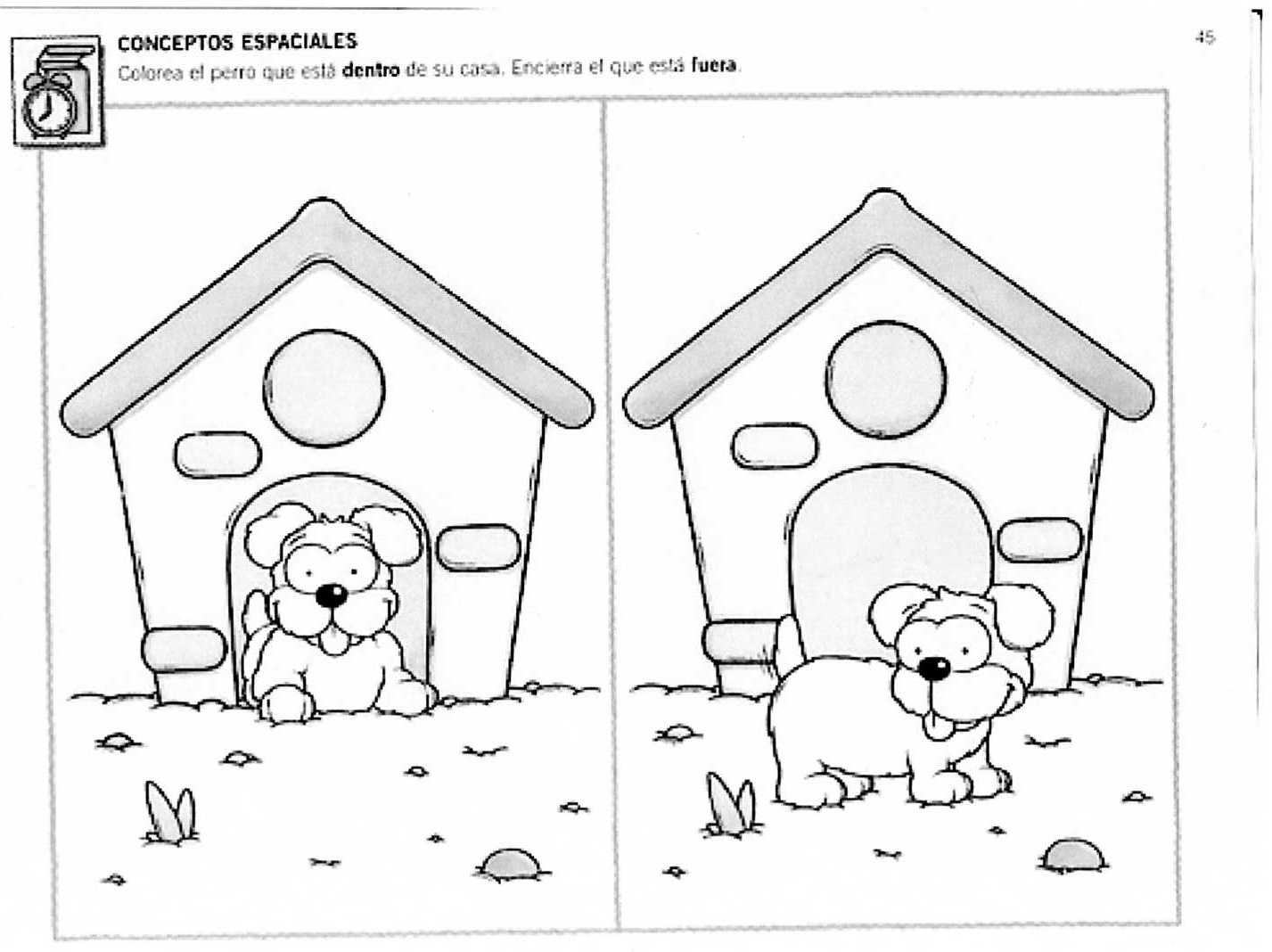 AFUERACOLOREA EL NIÑO(A) QUE ESTÁ AFUERA DE LA PISCINA 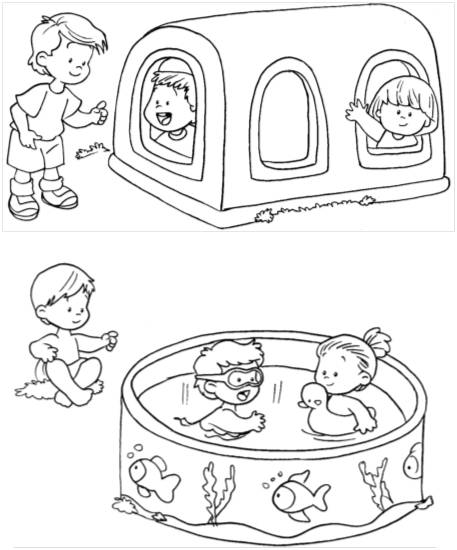 MUCHOSCOLOREA LA PECERA DONDE HAY MUCHOS PECES, INCLUYENDO LOS PECES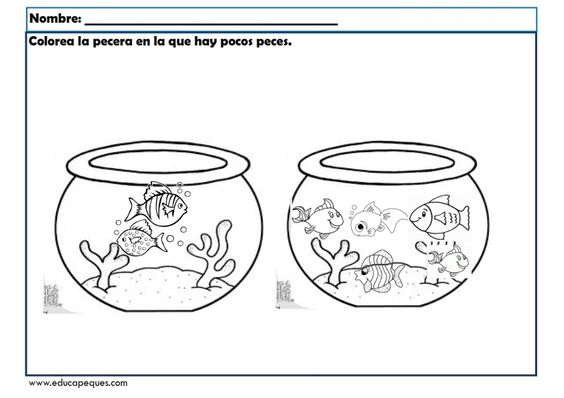 POCOSRELLENA CON PAPELES DE COLORES EL FRASCO QUE TIENE POCOS DULCES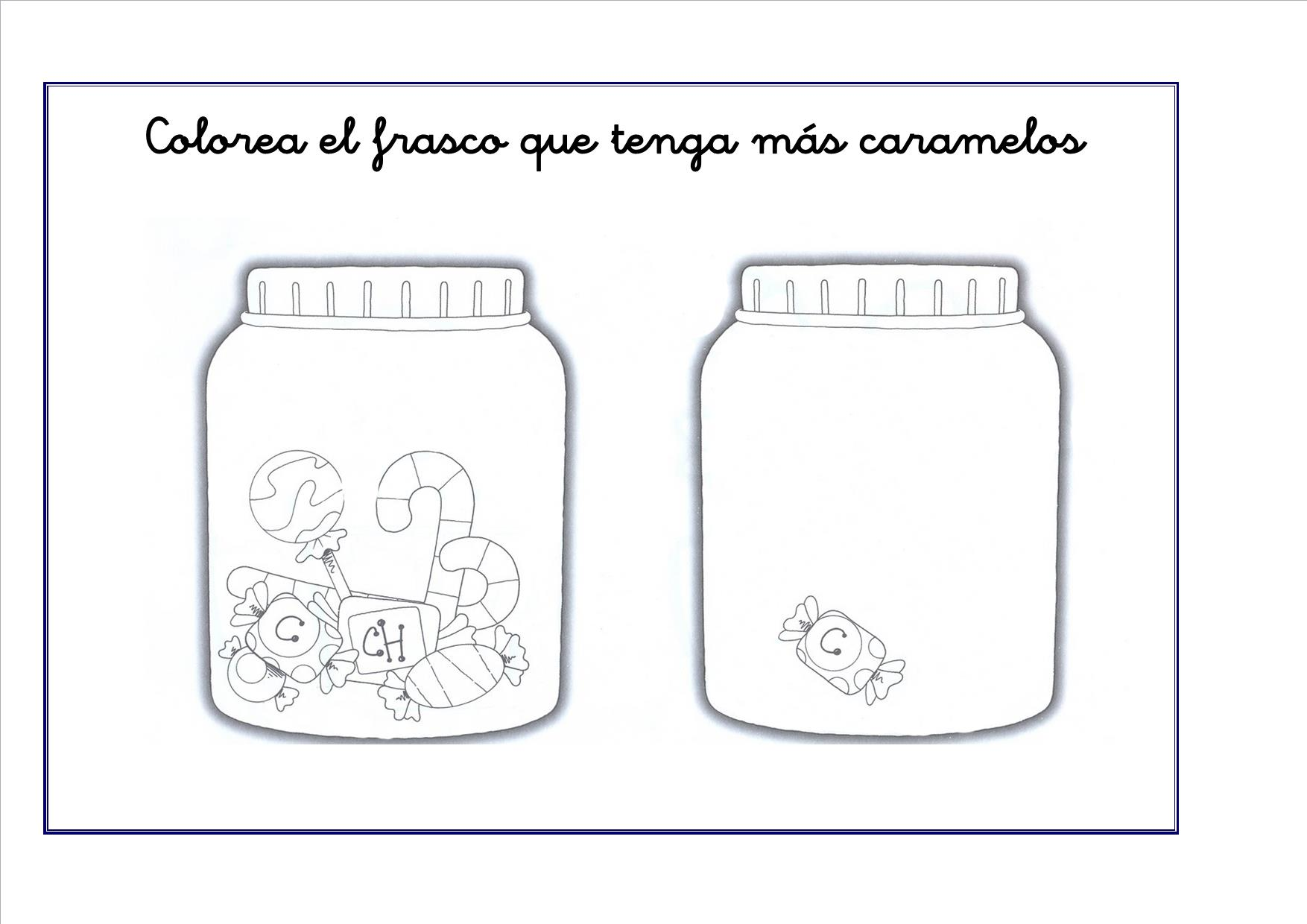 LLENOCOLOREA LA CANASTA QUE ESTÁ LLENA DE FRUTAS, INCLUYENDO LAS FRUTAS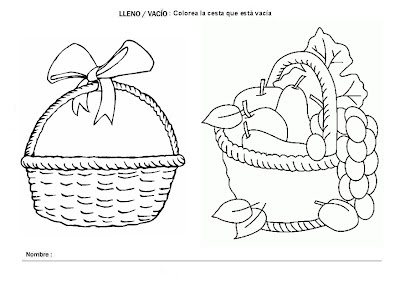 VACÍORELLENA CON EL MATERIAL QUE DESEES EL BAÚL QUE ESTÁ VACÍO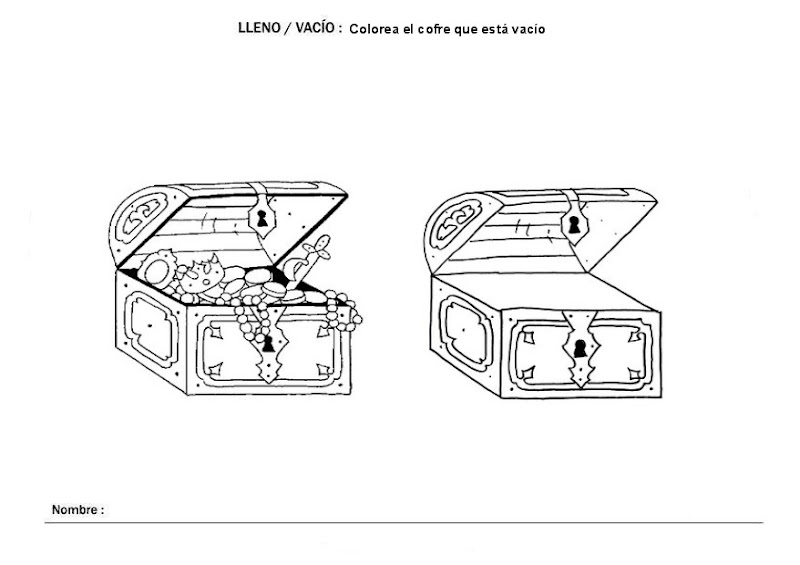 LARGOCOLOREA EL PERRO LARGO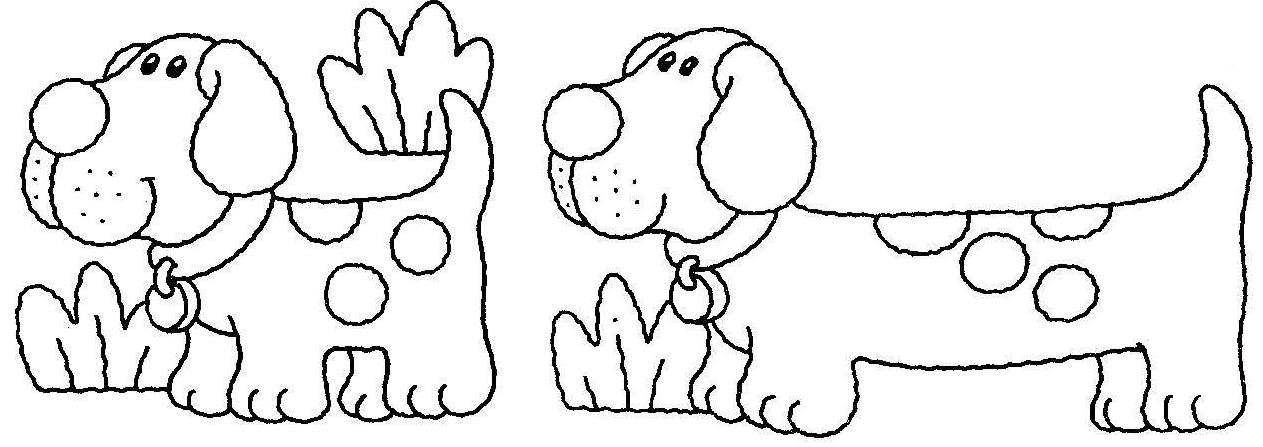 CORTOCOLOREA EL TREN MÁS CORTO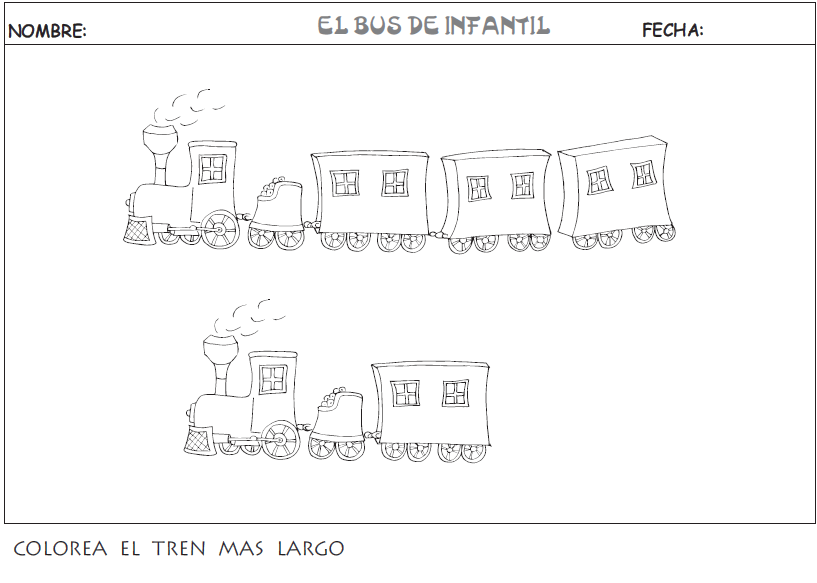 FIGURAS GEOMÉTRICASRELLENA CON PLASTICINA DE COLOR AMARILLO EL CÍRCULO Y ROJO EL CUADRADO, EL PAYASO LO PUEDES PINTAR UTILIZANDO VARIADOS COLORES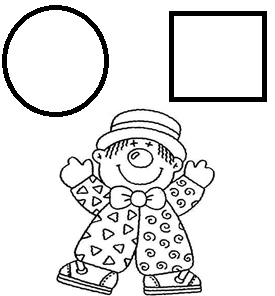 LOS NÚMEROSUTILIZANDO TÉMPERA Y PINCEL PINTA ROJO EL NÚMERO 1, AZUL EL NÚMERO 2 Y VERDE EL NÚMERO 3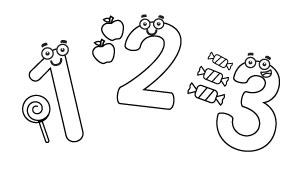 COLORES PRIMARIOSRELLENA CON PAPEL PICADO UN FRASCO DE COLOR ROJO, OTRO AMARILLO Y OTRO AZUL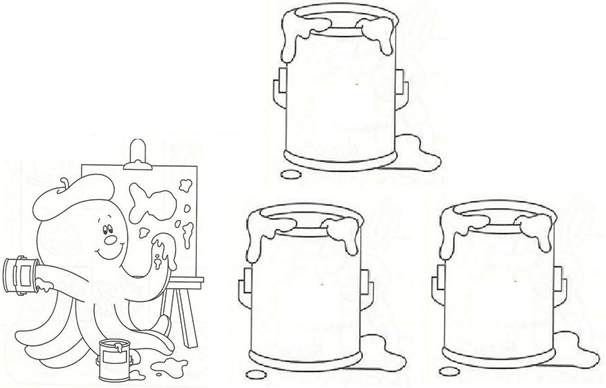 GRAFOMOTRICIDADUTILIZANDO LÁPICES DE COLORES UNE LAS LÍNEAS PUNTEADAS DEL PUNTO VERDE AL ROJO, COLOREA LAS IMÁGENES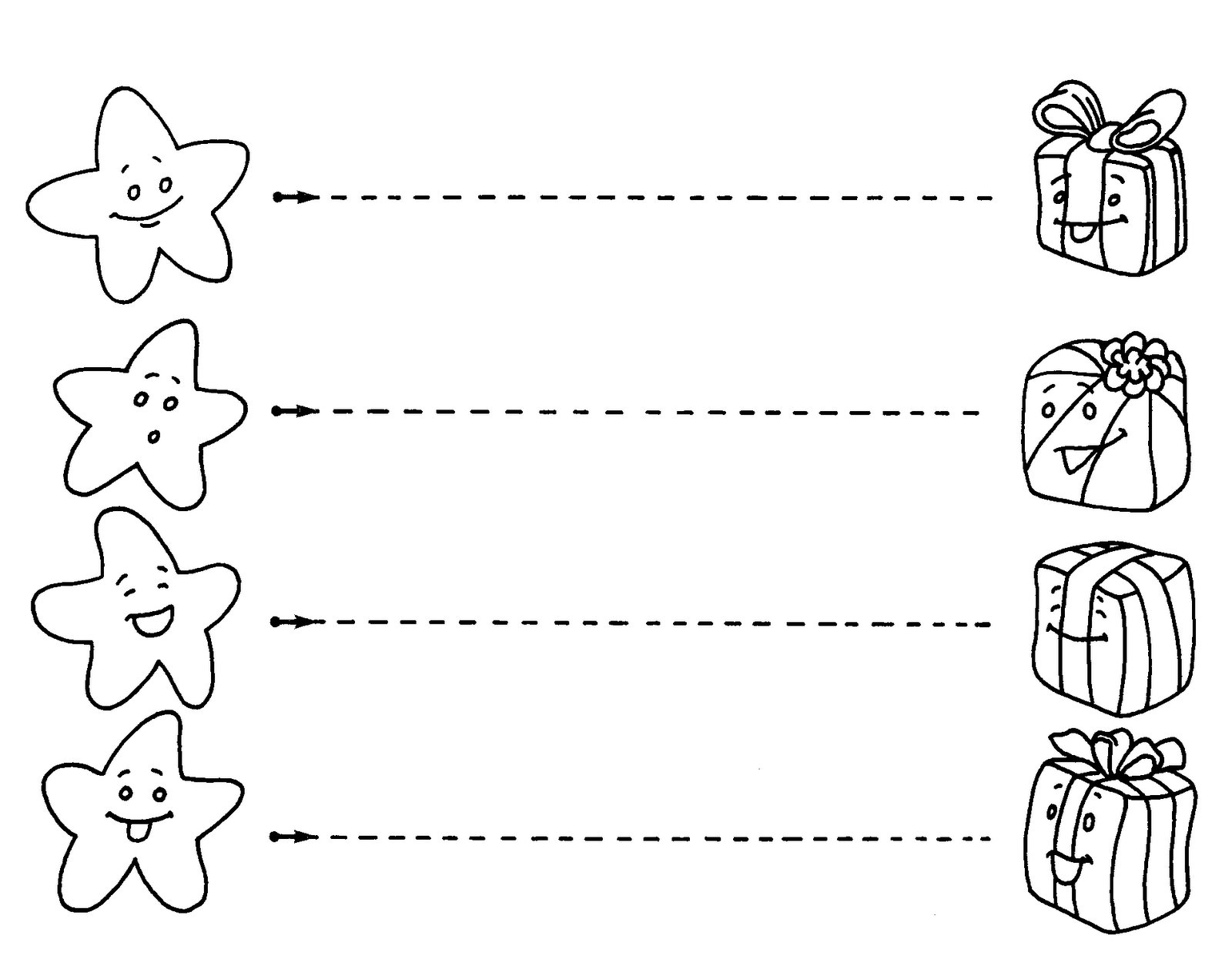 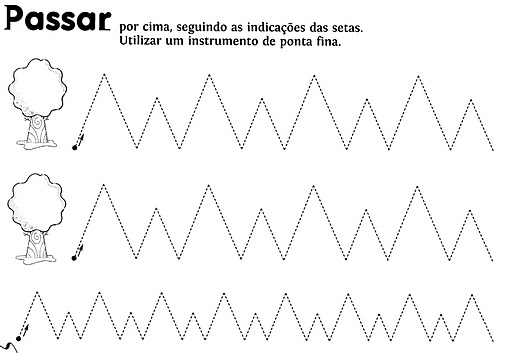 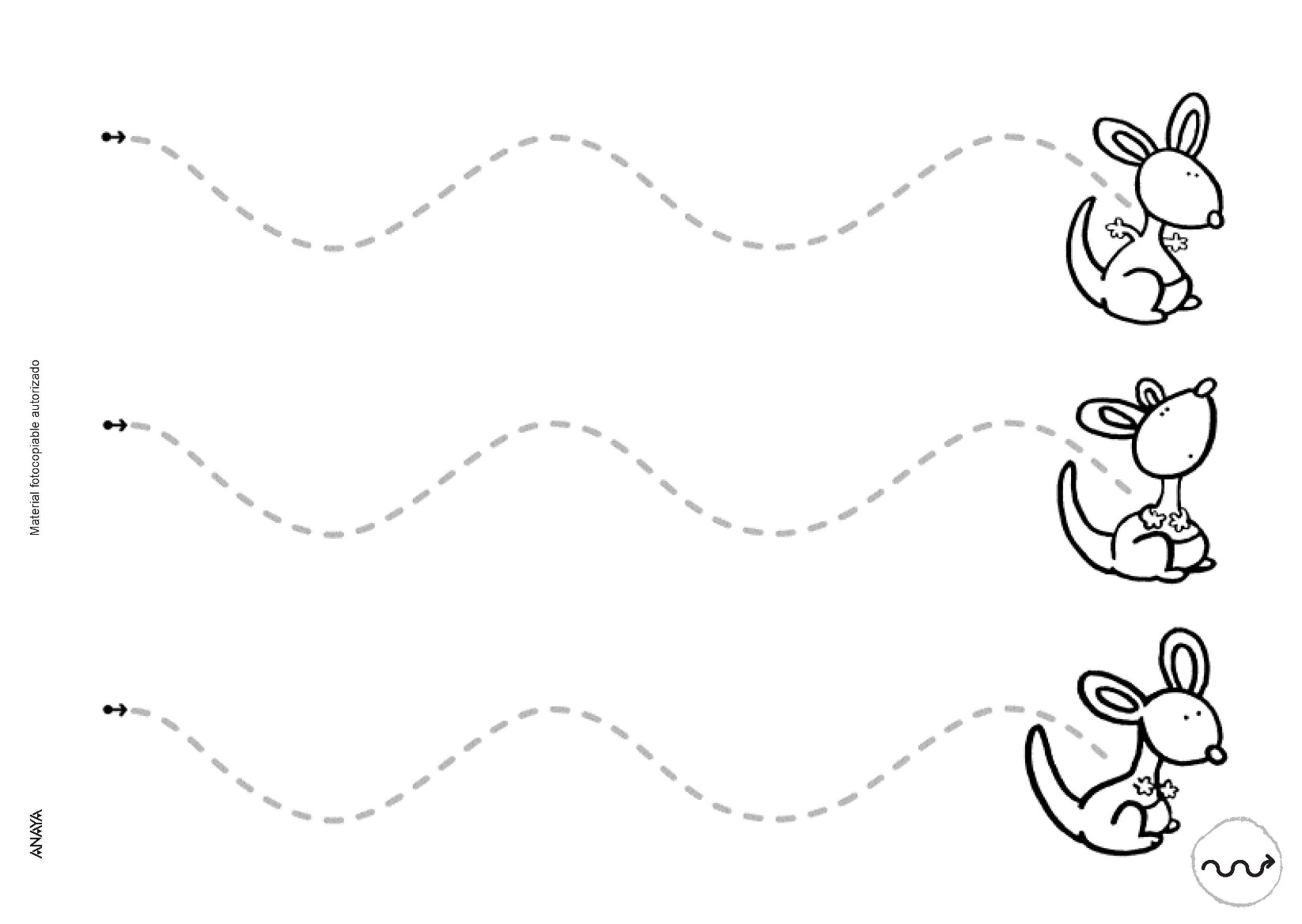 SIGUE LOS CAMINOS DEL PUNTO VERDE AL ROJO SIN TOPAR BORDES, COLOREA LOS DIBUJOS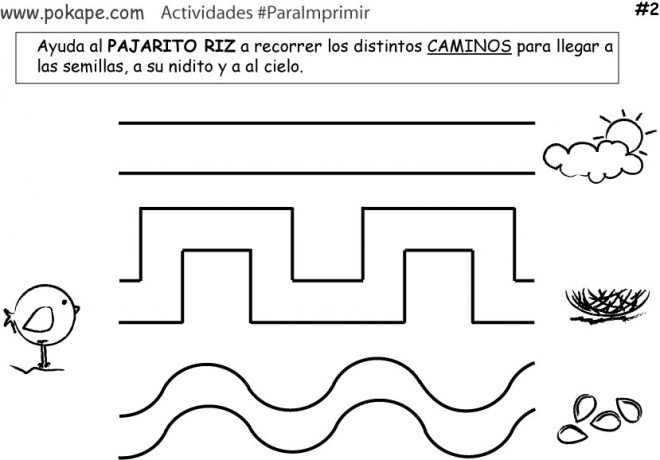 ASÍ SOY YOADENTRO DEL CUADRO DIBÚJATE, COLOREA Y AMBIENTA (SIN AYUDA DEL ADULTO)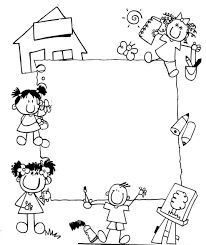 UN ADULTO HACE LAS PREGUNTAS Y ESCRIBE TEXTUAL COMO EL NIÑO(A) RESPONDE)MI NOMBRE ES: ___________________________SOY HOMBRE O MUJER: ____________________¿CUÁNTOS AÑOS TENGO?:__________________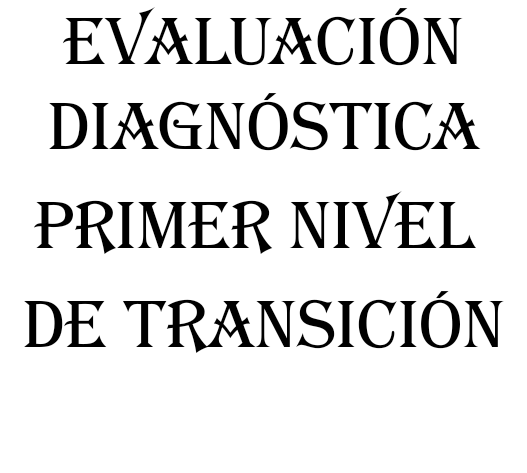 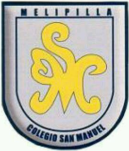 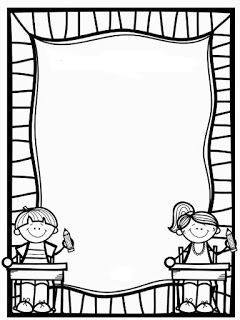 